Groupe scolaire les Vergers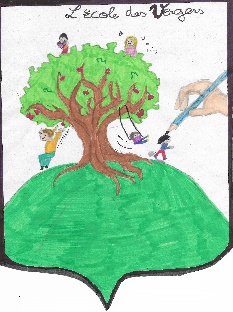 Liste de matériel MS  2022-20232 photos d’identité format 35x45 mm (photo du visage)1 boîte de mouchoirs en papier à tirer1 jeu de 6 intercalaires en carton format A41 grand classeur à 2 trous de 5 cm d’épaisseurune gourde en plastique marquée au prénom de l’enfant avec de l’eau uniquementune boîte à goûter marquée au prénom de l’enfant (le goûter est composé d’un fruit ou d’un légume préparé par les parents ou d’une compote)une paire de chaussons qui tiennent aux pieds marqués au prénom de l’enfantun petit sac sans roulettes marqué au prénom de l’enfantCette liste pourra être complétée à la rentrée en fonction des projets de la classe.Les horaires de l’école :Lundi, mardi, jeudi et vendredi Matin : de 8h20 à 11h50	 l’après-midi : de 13h50 à 16h20(Accueil à partir de 8h10 et 13h40)Prévoir l’attestation d’assurance scolaire portant clairement les mentions : « Responsabilité civile » et « individuelle accident »Rentrée des classes jeudi 1er septembre 2022.Je vous souhaite de belles vacances !